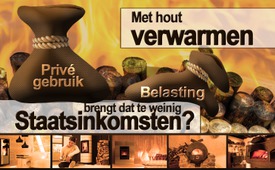 Verwarmen met hout: brengt dat te weinig staatsinkomsten?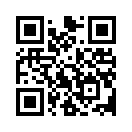 Verwarmen met hout: brengt dat te weinig staatsinkomsten?
Houtkachels bieden sinds jaren niet alleen een alternatief voor olie- gas- of elektrische verwarming, maar zijn ook uitdrukking van een levensstijl. Brandhout en houtpellets zijn CO2 neutraal en gunstig als inheemse energiebron, omdat ze niet onderhevig zijn aan belasting.Verwarmen met hout: brengt dat te weinig staatsinkomsten?
Houtkachels bieden sinds jaren niet alleen een alternatief voor olie- gas- of elektrische verwarming, maar zijn ook uitdrukking van een levensstijl. Brandhout en houtpellets zijn CO2 neutraal en gunstig als inheemse energiebron, omdat ze niet onderhevig zijn aan belasting. Dit is een reden voor veel huishoudens om een hout/kolenkachel te gebruiken als hoofd- of bijverwarming als onafhankelijke warmtebron en als kook- en bakgelegenheid voor in tijden van nood. 
Maar vanwege nieuwe wettelijke bepalingen voor fijnstof moeten deze kachels, en dan speciaal in privéhuishoudens, worden beperkt of onmogelijk gemaakt. De nieuwe, wettelijke bepalingen, voorlopig voor Duitsland, maar verwacht in België en Nederland, voorzien om de uitstoot van fijnstof voor kachels, stapsgewijs te begrenzen tot 0,04 gram per kubieke meter rook tot in 2024. Het achteraf uitrusten met filters zal voor veel verwarmingsinstallaties economisch niet lonen. Gaat het hier echt om fijnstof ... of zijn zelfvoorzienende warmtebronnen principieel ongewenst omdat ze o.a. te weinig geld in de belastingkas brengen?door camBronnen://Dit zou u ook kunnen interesseren:---Kla.TV – Het andere nieuws ... vrij – onafhankelijk – ongecensureerd ...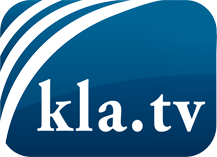 wat de media niet zouden moeten verzwijgen ...zelden gehoord van het volk, voor het volk ...nieuwsupdate elke 3 dagen vanaf 19:45 uur op www.kla.tv/nlHet is de moeite waard om het bij te houden!Gratis abonnement nieuwsbrief 2-wekelijks per E-Mail
verkrijgt u op: www.kla.tv/abo-nlKennisgeving:Tegenstemmen worden helaas steeds weer gecensureerd en onderdrukt. Zolang wij niet volgens de belangen en ideologieën van de kartelmedia journalistiek bedrijven, moeten wij er elk moment op bedacht zijn, dat er voorwendselen zullen worden gezocht om Kla.TV te blokkeren of te benadelen.Verbindt u daarom vandaag nog internetonafhankelijk met het netwerk!
Klickt u hier: www.kla.tv/vernetzung&lang=nlLicence:    Creative Commons-Licentie met naamgeving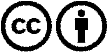 Verspreiding en herbewerking is met naamgeving gewenst! Het materiaal mag echter niet uit de context gehaald gepresenteerd worden.
Met openbaar geld (GEZ, ...) gefinancierde instituties is het gebruik hiervan zonder overleg verboden.Schendingen kunnen strafrechtelijk vervolgd worden.